Yolo Rotary Clubs’ Annual Berryessa Social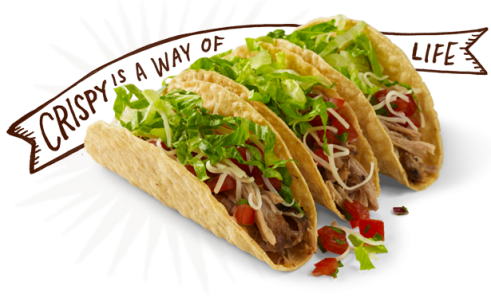          Tacos & Wine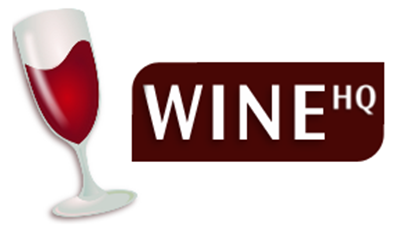 What:	The Yolo Rotary Clubs’ Annual Social at the Barryessa Gap WineryWhy:		Why not?  You shouldn’t have to ask!  			Helloooo……Tacos, wine, Rotarians and laughingWhen:	Thursday evening, April 30th from 5:30 – 8:30pmWhere:	Berryessa Gap Winery				27260 Highway 128 just “outside” WintersHow Much, you ask?   		$25/person and that buys you 2 glasses of wine (water and soda) 		and buffet dinner by Sacramento’s Best Tacos		Of course, extra wine is available for purchase.How to get on the list??Have your members email me to sign-up.  May pay at the door.Keep a list and send to me NO LATER than Friday, April 24th.Your Club may send one check to cover your group or however you choose.The rule is….once signed-up, considered yourself obligated for the $25/person.duh, this is because we have to pay the caterer.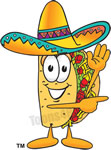 Gretchen Peralta, Davis Sunrise Rotarygperalta@dcn.org530-304-9983 